Texas School for the Blind and Visually Impaired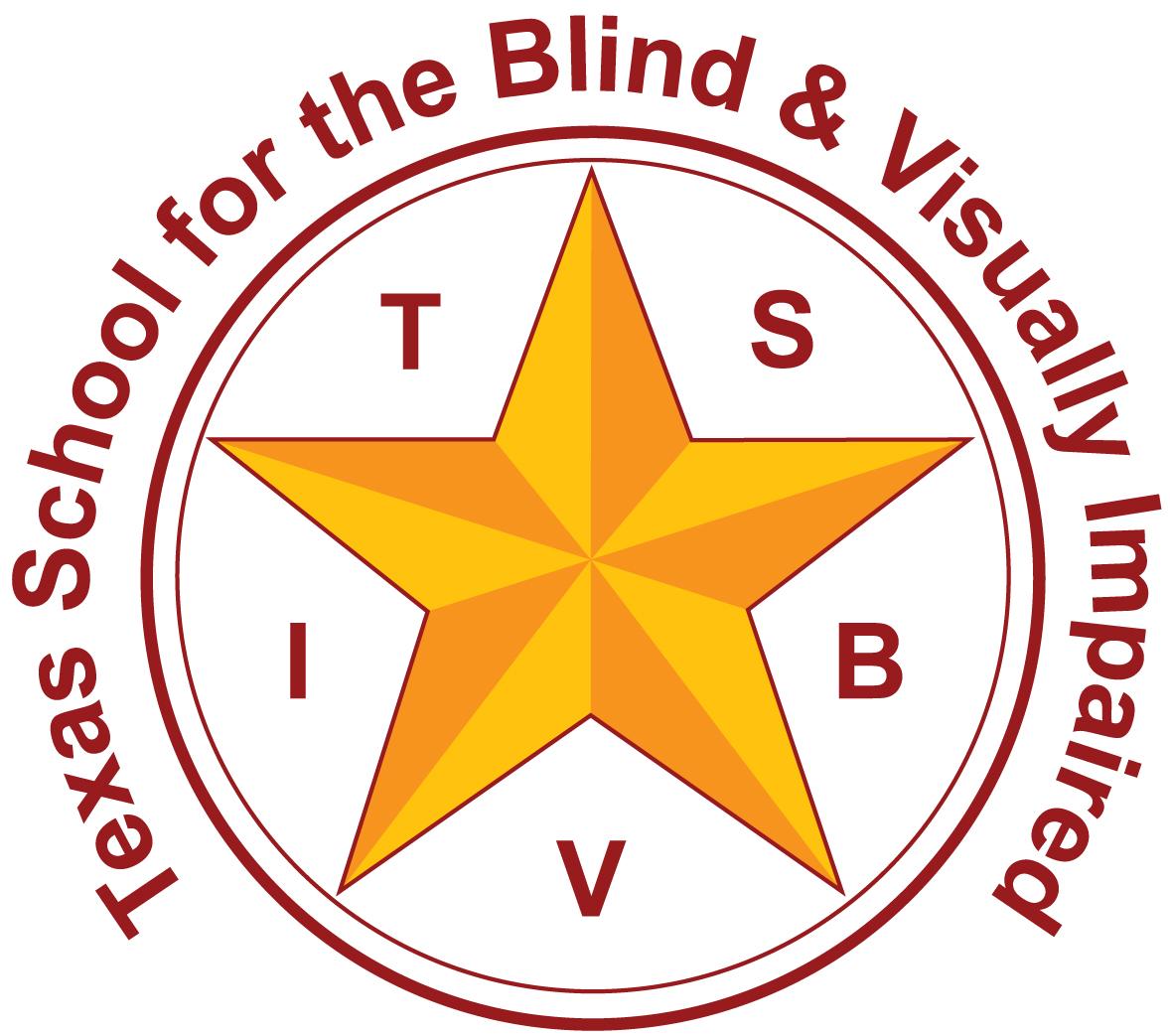 Outreach Programswww.tsbvi.edu | 512-454-8631| 1100 W. 45th St. | Austin, TX 78756Coffee Hour: Canvas Accessibility February 4, 2021Presented byJohn Rose, M.A., M.Ed.Teacher of Students with Visual Impairments, TSBVIDocument AccessibilityDocument Structure: a map of what is going on in your documentDocument Map - the outline of your documentHeadings - allow for structured reading of a document by a screenreader and structure for braille productionStyles - use to label headings in Word docLists - creating bulleted or numbered lists is especially beneficial Paragraphs - important for braille formattingColumns - use the column tool, rather than use tabs to approximate columnsPage Breaks - specific places where page ends, use breaks instead of line returnsAccessibility RibbonCreating Accessible Microsoft Office Documents (gov.texas.gov/disabilities/accessibledocs)Office 2010 Office 2013, 2016 Styles and FormattingSans Serif font (Verdana, Arial, Tahoma)At least 12 point fontIncreasing line spacing makes reading easierLeft JustifyDifficult to Read - Full JustificationMinimize ItalicsUnderline Links OnlyDo not use all caps, unless required. Only for headings, if at all.Color: Ensure contrast is readableConsider colorblindness -- all red is new, all green is good; this type of marker does not help individuals who are colorblind.ImagesKeep images inline with text. Do not add text to either side of the image.Adding Captions Right-click on image > Add CaptionGood to number Figures, so that people can search for “Figure 7” or whatever you want them to view.Adding Alternative TextRight-click on image > Format Picture > Click “Alt Text” tab > Type title and descriptionScreenreader will read this description of the pictureNo more than 120 charactersEye CandyPictures that convey no informationFor pictures that are only included for decoration, put a space in the alt textJAWS will ignore the imageHyperlinksUse words for links. Easy to read and navigate.Add link in parentheses after the words for print documents.Adding HyperlinksCopy hyperlinkHighlight wordsClick the hyperlink button or Right-click text and click “Hyperlink…”Paste hyperlink in “Link to:” edit boxClick OKTablesUse a table instead of text with tabs that approximate a table.Text to Table button in the Productivity barFor Mac users, in the Menu bar, go to Table > Convert > Convert Text to TableRepeat Header RowCheck AccessibilityMicrosoft Word and PDF documents can be checked for accessibilityIn Word, go to the Review menu — check MS Word versionIn Adobe Acrobat, it is in the Accessibility menuPDF AccessibilityScan document using OCR compatibility Using Acrobat Pro, users can:Convert text image to selectable textAdd tags to create headings and document structureAdd alt text and set the reading orderPDF documents can be accessible or they can be made accessible.ResourcesMicrosoft WordMicrosoft – Creating Accessible Word DocumentsWebAIM – Microsoft WordNCDAE – Microsoft Word CheatsheetPortland Community College – How to Make a Word Document Accessible	Penn State – Image ALT TextPenn State – Microsoft Word Tips ADOD - Accessibility of Office Documents and Office ApplicationsTSBVI — Creating Accessible Documents: An IntroductionAdobe PDFIndiana University — Make an Existing PDF File AccessibleAdobe — Creating accessible PDFs in Adobe AcrobatAdobe — Create and verify PDF accessibility, Acrobat Pro University of Minnesota — Creating Accessible PDFs | Accessible WebAIM — PDF Accessibility - Acrobat and Accessibility Canvas Accessibility - Student and Teacher PerspectiveStudent Perspective — Using JAWSSkip to main contentGenerally the first content on a page First-letter navigationHeadings (h), Buttons (b) Headings and Links listsJAWS key + F6 for headings, JAWS key + F7 for links JAWS findControl + fTeacher Perspective — Consider AccessibilityDesign with accessibility in mindUse a document outline with clear headings and consistent structureAsk teachers to think about navigating using only the down arrow Add alt-text to images, charts, maps, and graphsWhat is the image and what information is the image conveying“Accessibility” ≠ AccessibleBe careful using the Check for Accessibility featureResourcesAccessibility Within CanvasCreate Accessible Canvas SitesCanvas Accessibility StandardsUniversity of Colorado, Canvas Accessibility ReviewCanvas Keyboard Shortcuts (note that some sections are not relevant for students)Accessibility: What it Means and Why it MattersSTP Distance Learning course for Texas studentsYouTube via STP OnlineQuestions?John Rose, M.A., M.Ed.Teacher of Students with Visual Impairments512.206.9131TwitterShort-Term Programs  Twitter